OBEC ŘÍDEČ, Řídeč č. 276, 785 01 Šternberk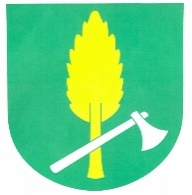 Vyhlášení materiální sbírkyObec Řídeč vyhlašuje MATERIÁLNÍ SBÍRKU pro Obec ŠUMVALD a její místní část  BŘEVENEC jako pomoc pro občany postižené bleskovou povodní ze dne 7. 6. 2020.Dne 13. 6. 2020 tj. v sobotu v době od 08.00 hodin do 11.00 hodin můžete své dary odevzdat v klubovně Hasičské zbrojnice u nás v Řídeči. Nejpotřebnější věci jsou:  čistící a dezinfekční prostředkyrukavice jednorázové, pracovníhygienické prostředkyutěrky, ručníkybalené vody (pitná voda)trvanlivé potravinykbelíky, konve, hadry, smetáky, stěrkyplenky, kapesníčky a hračky pro děti gumáky, ponožkygranule pro psy a kočkylopaty, kolečka, hráběPOMŮŽE VŠE, S ČÍM MŮŽEME POMOCI LIDEM V POSTIŽENÉ OBLASTI.Děkujeme všem za solidaritu. V pondělí materiální pomoc odevzdáme na ObÚ v Šumvaldě !!!!                                                                                                               Jaroslav Míča – starosta obce